            ҠАРАР	                                                                     ПОСТАНОВЛЕНИЕ        «22» сентябрь 2014й.               № 34                     « 22» сентября 2014г.Об утверждении  Порядка составления и ведения     кассового плана исполнения бюджета сельского    поселения Новокарамалинский сельсовет муниципального района Миякинский район    Республики  Башкортостан в текущем финансовом     годуВ  соответствии со статьей  217.1   Бюджетного кодекса Российской Федерации в целях составления и ведения кассового плана исполнения бюджета сельского поселения Новокарамалинский сельсовет муниципального района Миякинский район Республики Башкортостан, П О С Т А Н О В Л Я Ю:1. Утвердить прилагаемый Порядок составления и ведения кассового
плана исполнения бюджета сельского поселения Новокарамалинский сельсовет муниципального района Миякинский район Республики Башкортостан в текущем финансовом году.      2.  Контроль за исполнением настоящего Постановления оставляю за собой.Глава сельского поселения                                                               И.В. ПавловУтверждено                                                                 		Постановлением главы                                                               		сельского поселения                                                                		Новокарамалинский сельсовет					       			муниципального района 								Миякинский район                                                                 		Республики Башкортостан                                                                		от «  22 » сентября  . № 34Порядоксоставления и ведения кассового плана исполнения бюджета  сельского поселения Новокарамалинский сельсовет муниципального района Миякинский  район Республики Башкортостан в текущем финансовом году Общие положения1. Настоящий   Порядок   составления   и   ведения   кассового   плана исполнения бюджета сельского поселения Новокарамалинский сельсовет муниципального района Миякинский район Республики Башкортостан в текущем финансовом году (далее Порядок) разработан в соответствии со статьей 217.1 Бюджетного кодекса Российской Федерации и определяет правила составления и ведения кассового плана исполнения бюджета сельского поселения Новокарамалинский сельсовет муниципального района Миякинский район Республики Башкортостан.2. Кассовый  план  исполнения бюджета сельского поселения Новокарамалинский сельсовет муниципального района Миякинский район Республики  Башкортостан (далее - кассовый план) на очередной финансовый год составляется по форме согласно приложению №3 к настоящему порядку и утверждается главой сельского поселения.3. Составление   и   ведение   кассового   плана   осуществляется      на основании:показателей для кассового плана по кассовым поступлениям доходов  бюджета сельского поселения Новокарамалинский сельсовет муниципального района Миякинский район Республики Башкортостан, составляемых в порядке, предусмотренном главой II настоящего Порядка;показателей для кассового плана по кассовым выплатам по расходам бюджета сельского поселения Новокарамалинский сельсовет муниципального района Миякинский район Республики Башкортостан, составляемых в порядке, предусмотренном главой III настоящего Порядка;иных необходимых показателей.4. Уточнение   и   представление   показателей   для   кассового   плана осуществляется в порядке, предусмотренном главами II - III настоящего Порядка.      II. Порядок составления, уточнения и представления показателей для кассового плана по кассовым поступлениям доходов бюджета сельского поселения Новокарамалинский сельсовет муниципального района Миякинский район Республики Башкортостан 5. Показатели для кассового плана по кассовым поступлениям доходов  бюджета  сельского поселения Новокарамалинский сельсовет муниципального района Миякинский район Республики Башкортостан формируются на основании сведений о помесячном распределении поступлений доходов в бюджет сельского поселения Новокарамалинский сельсовет муниципального района (приложение № 1 к настоящему Порядку), полученных от главных администраторов доходов бюджета сельского поселения Новокарамалинский сельсовет муниципального района Миякинский район Республики Башкортостан и от соответствующего специалиста Администрации сельского поселения Новокарамалинский сельсовет муниципального района Миякинский район Республики Башкортостан, осуществляющего функции по составлению и ведению кассового плана (далее – специалист Администрации сельского поселения), в части безвозмездных поступлений в бюджет сельского поселения, отражаемых по главе 791.6. В целях составления кассового плана не позднее 15 декабря отчетного финансового года главными администраторами доходов бюджета сельского поселения Новокарамалинский сельсовет муниципального района Миякинский район Республики Башкортостан формируется и представляется специалисту Администрации сельского поселения помесячное распределение поступлений налоговых и неналоговых доходов в бюджет сельского поселения  Новокарамалинский сельсовет муниципального района Миякинский район Республики Башкортостан на текущий финансовый год.Специалистом Администрации сельского поселения формируются сведения по безвозмездным поступлениям в доход бюджета сельского поселения в виде субсидий, субвенций и иных межбюджетных трансфертов, имеющих целевое назначение.В целях составления кассового плана не позднее 15 декабря отчетного финансового года формируется и представляется помесячное распределение поступлений соответствующих доходов в бюджет сельского поселения  Новокарамалинский сельсовет муниципального района Миякинский район Республики Башкортостан на текущий финансовый год:главными администраторами доходов бюджета сельского поселения  Новокарамалинский сельсовет муниципального района Миякинский район Республики Башкортостан по налоговым и неналоговым доходам, по безвозмездным поступлениям в доход бюджета сельского поселения  Новокарамалинский сельсовет муниципального района Миякинский район Республики Башкортостан в виде субсидий, субвенций и иных межбюджетных трансфертов, имеющих целевое назначение специалисту Администрации сельского поселения;Специалистом Администрации сельского поселения формируются также сведения по главе 791.7. В целях ведения кассового плана главные администраторы доходов
бюджета сельского поселения Новокарамалинский сельсовет муниципального района Миякинский район Республики Башкортостан, и специалист Администрации сельского поселения формируют уточненные сведения о помесячном распределении администрируемых ими поступлений соответствующих доходов бюджета  сельского поселения на текущий финансовый год (приложение № 1 к настоящему Порядку).При уточнении сведений о помесячном распределении поступлений доходов в бюджет сельского поселения Новокарамалинский сельсовет муниципального района Миякинский район Республики Башкортостан  на текущий финансовый год указываются фактические кассовые поступления доходов в бюджет сельского поселения  Новокарамалинский сельсовет муниципального района Миякинский район Республики за отчетный период и уточняются соответствующие показатели периода, следующего за текущим месяцем.Уточненные сведения о помесячном распределении поступлений соответствующих доходов в бюджет сельского поселения муниципального района на текущий финансовый год представляются главными администраторами доходов бюджета сельского поселения Новокарамалинский сельсовет муниципального района Миякинский район Республики Башкортостан в электронном виде и на бумажном носителе (приложение № 1 к настоящему Порядку) 1 раз в квартал, не позднее 20 марта, 20 июня и 20 сентября соответственно.В случае отклонения фактических поступлений по видам доходов бюджета сельского поселения Новокарамалинский сельсовет муниципального района в отчетном периоде от соответствующего показателя помесячного распределения доходов бюджета на текущий финансовый год на величину более чем 15 процентов от указанного показателя, глава сельского поселения формирует пояснительную записку с отражением причин указанного отклонения, не позднее 15 числа месяца, следующего за отчетным периодом.8. Специалист  Администрации сельского поселения на основе сведений главных администраторов доходов бюджета сельского поселения Новокарамалинский сельсовет муниципального района Миякинский район Республики Башкортостан формирует в электронном виде сводные сведения (приложение № 4 к настоящему Порядку и строки 210 -220 приложения № 3 к настоящему Порядку):прогноз поступлений доходов в бюджет сельского поселения Новокарамалинский сельсовет муниципального района Миякинский район Республики Башкортостан на текущий финансовый год с помесячным распределением поступлений в разрезе кодов классификации доходов бюджетов Российской Федерации не позднее 20 декабря отчетного финансового года;уточненный прогноз поступлений доходов в бюджет сельского поселения Новокарамалинский сельсовет муниципального района Миякинский район Республики Башкортостан на текущий финансовый год с помесячным распределением поступлений в разрезе кодов бюджетной классификации доходов бюджетов Российской Федерации - не позднее 25 марта, 25 июня и 25 сентября соответственно.III. Порядок составления, уточнения и представления показателей для кассового плана по кассовым выплатам по расходам бюджета сельского поселения Новокарамалинский сельсовет муниципального района Миякинский район Республики Башкортостан 9. Показатели для кассового плана по кассовым выплатам по расходам бюджета сельского поселения Новокарамалинский сельсовет муниципального района Миякинский район Республики Башкортостан  формируются на основании:сводной бюджетной росписи бюджета сельского поселения Новокарамалинский сельсовет муниципального района Миякинский район Республики Башкортостан по расходам, лимитов бюджетных обязательств, утвержденных на текущий финансовый год (за исключением показателей по некассовым операциям);прогнозов кассовых выплат по расходам бюджета сельского поселения Новокарамалинский сельсовет муниципального района Миякинский район Республики Башкортостан  на текущий финансовый год с помесячной детализацией (приложения № 2 к настоящему Порядку);10. В целях составления кассового плана:Главные распорядители средств бюджета сельского поселения Новокарамалинский сельсовет муниципального района Миякинский район Республики Башкортостан (далее – главные распорядители), специалист Администрации сельского поселения формируют прогноз кассовых выплат по расходам бюджета сельского поселения Новокарамалинский сельсовет муниципального района на текущий финансовый год с помесячной детализацией (приложение № 2 к настоящему Порядку)Прогнозы кассовых выплат по расходам бюджета сельского поселения на текущий финансовый год с помесячной детализацией представляются главными распорядителями в Централизованную бухгалтерию в электронном виде и на бумажном носителе не позднее 3 дней с момента отражения показателей сводной бюджетной росписи бюджета сельского поселения и лимитов бюджетных обязательств на лицевом счете администрации сельского поселения.11. В целях ведения кассового плана:главные распорядители формируют уточненный прогноз кассовых выплат по расходам бюджета сельского поселения Новокарамалинский сельсовет муниципального района Миякинский район Республики Башкортостан на текущий финансовый год с помесячной детализацией (приложение № 2 к настоящему Порядку).Уточненный прогноз кассовых выплат по расходам бюджета муниципального района на текущий финансовый год с помесячной детализацией представляется главными  распорядителями специалисту Администрации сельского поселения в электронном виде и на бумажном носителе не позднее 20 марта, 20 июня и 20 сентября соответственно.При уточнении указываются фактические кассовые выплаты по расходам бюджета сельского поселения Новокарамалинский сельсовет муниципального района Миякинский район Республики Башкортостан за отчетный период и уточняются соответствующие показатели периода, следующего за текущим месяцем. 12. Специалист Администрации сельского поселения формирует свод указанных сведений (приложение N 5 к настоящему Порядку).В случае отклонения кассовых выплат по расходам бюджета сельского поселения в отчетном периоде от соответствующего показателя прогноза кассовых выплат на величину более чем 15 процентов от указанного показателя,  специалист Администрации сельского поселения составляет пояснительную записку с отражением причин указанного отклонения ежемесячно не позднее 15 числа месяца, следующего за отчетным периодом.IV. Порядок свода, составления и ведения кассового плана исполнения бюджета администрации сельского поселения Новокарамалинский сельсовет муниципального района Миякинский район Республики Башкортостан13. В целях составления и ведения кассового плана на текущий финансовый год с помесячной детализацией специалист Администрации сельского поселения вносит остаток на едином счете бюджета сельского поселения на начало финансового года в приложении N 3 к настоящему Порядку.14. Кассовый план на текущий финансовый год с помесячной детализацией составляется (приложение N 3 к настоящему Порядку) и представляется главе сельского поселения не позднее 15 дней с момента отражения показателей сводной бюджетной росписи бюджета сельского поселения Новокарамалинский сельсовет муниципального района Миякинский район Республики Башкортостан и лимитов бюджетных обязательств на лицевом счете администрации сельского поселения.Показатели кассового плана, представляемые главными распорядителями бюджетных средств, главными администраторами доходов бюджета бюджета сельского поселения Новокарамалинский сельсовет муниципального района Миякинский район Республики Башкортостан, подлежат согласованию с соответствующим специалистом Администрации сельского поселения.При необходимости показатели кассового плана могут дополняться иными необходимыми показателями, не влияющими на общую структуру показателей кассового плана.15. Специалист Администрации сельского поселения вносит уточнения в кассовый план на текущий финансовый год с помесячной детализацией на основании уточненных прогнозов для кассового плана, полученных от главных распорядителей и соответствующих отраслевых отделов в соответствии с требованиями настоящего Порядка.Башkортостан РеспубликаhыМиәкә районы муниципаль районының Яnы Kарамалы ауыл советы ауыл биләмәhе Хакимиәте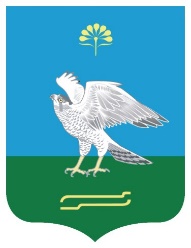 Республика БашкортостанАдминистрация сельского поселения Новокарамалинский сельсовет муниципального района Миякинский район